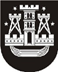 KLAIPĖDOS MIESTO SAVIVALDYBĖS TARYBASPRENDIMASDĖL klaipėdos Ievos simonaitytės pagrindinės mokyklos pavadinimo pakeitimo IR NUOSTATŲ PATVIRTINIMO2015 m. liepos 10 d. Nr. T2-154KlaipėdaVadovaudamasi Lietuvos Respublikos vietos savivaldos įstatymo 16 straipsnio 3 dalies 9 punktu ir 18 straipsnio 1 dalimi, Lietuvos Respublikos biudžetinių įstaigų įstatymo 6 straipsnio 5 dalimi ir Lietuvos Respublikos švietimo įstatymo 58 straipsnio 1 dalies 3 punktu, Klaipėdos miesto savivaldybės taryba nusprendžia:1. Pakeisti Klaipėdos Ievos Simonaitytės pagrindinės mokyklos pavadinimą ir vadinti ją Klaipėdos Ievos Simonaitytės mokykla2. Patvirtinti Klaipėdos Ievos Simonaitytės mokyklos nuostatus (pridedama).3. Įgalioti Gražiną Skunčikienę, mokyklos direktorę, pasirašyti nuostatus, įregistruoti juos Juridinių asmenų registre bei atlikti kitus veiksmus, susijusius su pavadinimo pakeitimu.4. Pripažinti netekusiu galios Klaipėdos miesto savivaldybės administracijos direktoriaus 2011 m. rugpjūčio 30 d. įsakymą Nr. AD1-1751 „Dėl Klaipėdos Ievos Simonaitytės pagrindinės mokyklos nuostatų patvirtinimo“.5. Skelbti šį sprendimą Klaipėdos miesto savivaldybės interneto svetainėje.Savivaldybės meras Vytautas Grubliauskas